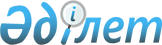 Қазақстан Республикасы Yкiметiнiң 2003 жылғы 11 маусымдағы N 554 қаулысына өзгерiстер енгiзу туралы
					
			Күшін жойған
			
			
		
					Қазақстан Республикасы Yкiметiнiң 2005 жылғы 31 қазандағы N 1089 Қаулысы. Күші жойылды - Қазақстан Республикасы Үкіметінің 2015 жылғы 18 маусымдағы № 457 қаулысымен      Ескерту. Күші жойылды - ҚР Үкіметінің 18.06.2015 № 457 (алғашқы ресми жарияланған күнінен бастап қолданысқа енгізіледі) қаулысымен.      Қазақстан Республикасының Үкiметi  ҚАУЛЫ ЕТЕДI : 

      1. "Төтенше жағдайлардың алдын алу және жою жөнiндегі ведомствоаралық мемлекеттік комиссия туралы" Қазақстан Республикасы Үкiметiнiң 2003 жылғы 11 маусымдағы N 554  қаулысына  (Қазақстан Республикасының ПҮКЖ-ы, 2003 ж., N 25, 238-құжат) мынадай өзгерiстер енгізiлсiн: 

      көрсетiлген қаулымен бекiтiлген Төтенше жағдайлардың алдын алу және жою жөнiндегi ведомствоаралық мемлекеттiк комиссияның құрамына мыналар енгізiлсiн: Құлмаханов             - Қазақстан Республикасының Төтенше 

Шалбай Құлмаханұлы       жағдайлар министрi, төраға Шпекбаев               - Қазақстан Республикасының Iшкi iстер 

Алик Жатқамбайұлы        вице-министрi Сүлейменов             - Қазақстан Республикасы Қоршаған 

Нәсiполла Зейнолаұлы     ортаны қорғау министрлігі Табиғатты 

                         қорғауды бақылау комитетiнiң төрағасы Қожамұратов            - Қазақстан Республикасы Ауыл 

Асылбек Әубәкiрұлы       шаруашылығы министрлiгі Ветеринария 

                         департаментiнiң директоры;       мына: "Лавриненко             - Қазақстан Республикасының Көлiк және 

Юрий Иванович             коммуникациялар бiрiншi вице-министрi"       деген жолдағы "бірінші" деген сөз алынып тасталсын; 

      көрсетілген құрамнан Көпеев Мұхамбет Жұманазарұлы, Ысқақов Нұрлан Әбділдаұлы, Мырзахметов Асқар Исабекұлы, Отто Иван Иванович шығарылсын. 

      2. Осы қаулы қол қойылған күнінен бастап қолданысқа енгізіледі.       Қазақстан Республикасының 

      Премьер-Министрі 
					© 2012. Қазақстан Республикасы Әділет министрлігінің «Қазақстан Республикасының Заңнама және құқықтық ақпарат институты» ШЖҚ РМК
				